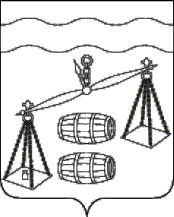 Администрация сельского поселения«Село Шлиппово»Сухиничский район Калужская областьП О С Т А Н О В Л Е Н И Еот  25 декабря 2019 года			                            		                № 59        	В соответствии с постановлением администрации сельского поселения «Село Шлиппово» от 30.09.2013 №25а «Об утверждении Порядка принятия решения о разработке муниципальных программ сельского поселения «Село Шлиппово», их формирования, реализации и проведения оценки эффективности реализации, руководствуясь Уставом сельского поселения «Село Шлиппово», администрация СП «Село Шлиппово», ПОСТАНОВЛЯЕТ:Внести следующие изменения в муниципальную программу  СП «Село Шлиппово» «Совершенствование организации по решению общегосударственных вопросов и создание условий муниципальной службы в СП «Село Шлиппово» на 2014-2019 годы (далее Программа), утвержденную постановлением администрации сельского поселения «Село Шлиппово» от 01.10.2013 №26Объемы и источники финансирования Программы в паспорте Программы изложить в следующей редакции:Строки  раздела 6 Программы изложить в следующей редакции:Настоящее Постановление вступает в силу с 01.01.2019 года.Контроль за исполнением настоящего Постановления оставляю за собой.Глава администрациисельского поселения«Село Шлиппово»                                                                А.И.МакаркинО внесении изменений в муниципальную программу сельского поселения «Село Шлиппово» «Совершенствование организации по решению общегосударственных вопросов и создание условий муниципальной службы в СП «Село Шлиппово» на 2014-2019 годы», утвержденную постановлением администрации СП «Село Шлиппово» от 01.10.2013 № 26.  10. Объемы и источники финансирования  муниципальной программы Прогнозируемый объем финансирования Программы по годам:     в 2014 год – 1850 тыс.рублей     в 2015 год – 1942 тыс.рублей     в 2016 год – 2153 тыс.рублей     в 2017 год – 2335 тыс.рублей     в 2018 год – 2596 тыс.рублей    в 2019 год – 2703,8 тыс. рублейНаименование программы, основного мероприятияНаименование главного распорядителя средств бюджета поселенияОбъемы финансирования (тыс.руб)Объемы финансирования (тыс.руб)Объемы финансирования (тыс.руб)Объемы финансирования (тыс.руб)Объемы финансирования (тыс.руб)Объемы финансирования (тыс.руб)Объемы финансирования (тыс.руб)Объемы финансирования (тыс.руб)Объемы финансирования (тыс.руб)Наименование программы, основного мероприятияНаименование главного распорядителя средств бюджета поселенияИсточникифинансирования201420152016201720182019ВсегоВсего- функционирование местных администрацийАдминист-рация СП«СелоШлиппово»БюджетСП «СелоШлиппово»1700178518781951,52206232011840,511840,5- выполнение других обязательств государства,в том числе на осуществление полномочий по первичному воинскому учету на территориях, где отсутствуют военные комиссариаты за счет межбюджетных трансфертовАдминист-рация СП«СелоШлиппово»БюджетСП «СелоШлиппово»757412797,5104145109,8559ВСЕГО по программе,за счет МБТВСЕГО по программе,за счет МБТ185019422153233525962751109,81359513595